Påsketur til Altes Land m.mLørdag den 8/4 Ankomst til Nesshof 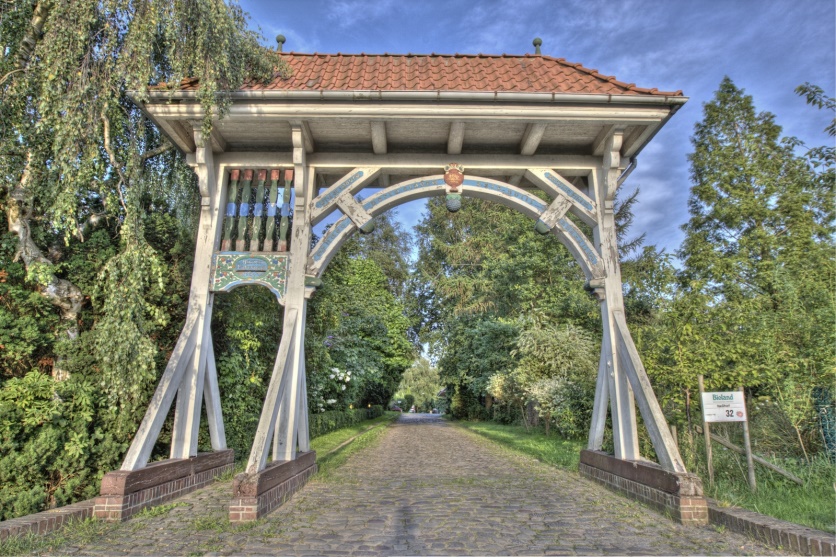 Søndag den 9/4 Tur i egne biler til Jork og BorstelVandretur i Mittelkirchen og velkomstmiddag på den lokale kroMandag den 10/4 Tur i egne biler til Stade, hvor vi bliver vist rundt med guider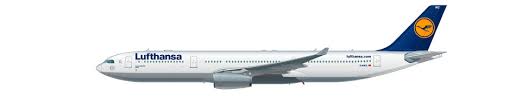 Tirsdag den 11/4 Bustur til Airbus og rundvisning på fabrikken Onsdag den 12/4 Bustur gennem Altes Land til Hamburg hvor vi kører gennem Speicherstadt og Neue City	     Middag i nærheden af Michel. Herefter tur til Wilkkommenhöft.  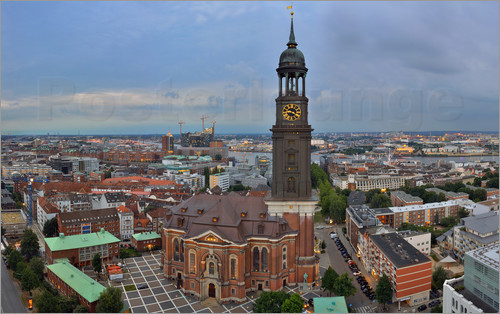 Torsdag den 13/4 Tur til Buxtehude i egne bilerFredag den 14/4  FridagLørdag den 15/4 Tur i egen biler til frugtbonde, hvor vi bliver vist rundt  Kaffe Søndag den 16/4 Tur med Bimmelbahn gennem æbleplantagerAfslutningMandag den 17/4 HjemrejseMax 40 Personer